附件2：              网上报名申报二维码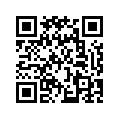 